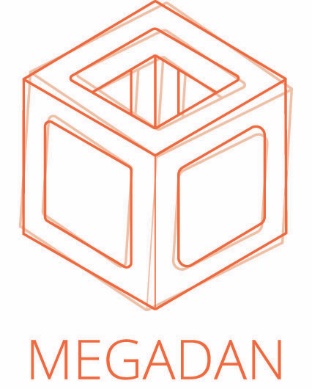 ДОГОВОР ТРАНСПОРТНОЙ ЭКСПЕДИЦИИавтомобильным транспортомг. Москва	                                                                                                   	 		«__» ____ 2019г. 	Общество с ограниченной ответственностью «МЕГАДАН» в лице Генерального  директора Телицыной Дарьи Викторовны, действующего на основании Устава, именуемое в дальнейшем «ЭКСПЕДИТОР», с одной стороны и ______________ «____________» в лице Генерального директора ________________________, действующего на основании Устава, именуемое в дальнейшем «КЛИЕНТ», с другой стороны, а при совместном упоминании «Стороны», заключили настоящий договор о нижеследующем:Настоящий договор является официальным предложением Экспедитора для юридических лиц заключить договор транспортной экспедиции автомобильным транспортом на указанных ниже условиях и публикуется на официальном сайте Экспедитора, размещенном в сети Интернет по адресу megadan.ru. В соответствии со статьей 437 Гражданского Кодекса Российской Федерации настоящий договор является публичной офертой.Настоящий Договор считается заключенным с момента его акцепта, который может осуществляться Клиентом, как путем подписания непосредственно его текста, так и путем присоединения Клиента к его условиям, в том числе путем подписания Клиентом экспедиторских документов, а также путем совершения Клиентом конклюдентных действий, выражающихся с его стороны в запросе оказываемой услуги. Акцепт оферты равносилен заключению Договора на условиях, изложенных в оферте.Экспедиторские документы содержат указание об обязательном применении к отношениям сторон их подписавших, положений настоящего договора (в соответствии с выбранным Клиентом видом транспорта), а также выражение полного согласия о присоединении Клиента к условиям настоящего договора (договор присоединения).1.   ПРЕДМЕТ ДОГОВОРА1.1. Экспедитор в течение срока действия настоящего договора обязуется от своего имени выполнять и/или организовывать выполнение экспедиционных услуг, связанных с перевозкой грузов Клиента.1.2. Объем услуг Экспедитора, права и обязанности Сторон определяются настоящим договором и Накладными Экспедитора (экспедиторскими расписками), которые являются неотъемлемой частью настоящего договора (далее «Накладная»).1.3. В соответствии с законодательством РФ Клиентом может выступать как Заказчик услуги, так и Грузоотправитель, либо Грузополучатель, в связи с чем, соответствующие пункты договора, регламентирующие права и обязанности Клиента, применяются к нему в той части, в которой те или иные права и обязанности предусмотрены законом и договором для заказчика услуги, Грузоотправителя или Грузополучателя соответственно.1.4. Экспедитор и Клиент согласовали, что организация оказания транспортно-экспедиторских услуг по настоящему договору ограничивается случаями, либо:1.4.1 когда Экспедитор не принимает к экспедированию грузы, перевозка которых соответствующим видом транспорта запрещена на территории, на которой происходит оказание услуг в соответствии с действующим законодательством, в том числе в части установления дополнительных мер противодействия терроризму и обеспечения общественной безопасности,1.4.2 когда самим Экспедитором, в силу особенностей организации оказания услуг и/или отсутствия соответствующего технологического оборудования, установлены конкретные ограничения по видам грузов, которые не принимаются к перевозке.Перечень таких ограничений размещается Экспедитором на его официальном сайте в сети Интернет по адресу megadan.ru (в разделе бланков документов) и может изменяться Экспедитором в одностороннем порядке. Включение того или иного вида грузов в указанный перечень говорит о том, что в отношении таких грузов услуги по их экспедированию не оказываются, либо оказываются с установленными Экспедитором ограничениями. 1.5. Экспедитор в течение срока действия настоящего договора обязуется от своего имени выполнять и/или организовывать выполнение экспедиционных услуг, связанных с перевозкой грузов Клиента по территории Российской Федерации, Республики Беларусь, Республики Казахстан и других стран.1.6. При оказании услуг по настоящему Договору в области международного сообщения, Экспедитор действует в соответствии с Конвенцией о договоре международной дорожной перевозки грузов (КДПГ)", заключенной в г. Женеве 19.05.1956 г., а также соглашениями стран СНГ при оказания экспедиционных услуг на территории Республики Беларусь, Республики Казахстан и иных стран СНГ.1.7 При подписании данного договора Клиенту присваивается персональный идентификационный номер  в личном кабинете на сайте megadan.ru. Данный номер клиент может указывать в счетах на оплату за услуги по данному договору.2. ОБЯЗАТЕЛЬСТВА СТОРОН2.1. Экспедитора:2.1.1. С целью исполнения настоящего договора Экспедитор имеет право заключать от своего имени и в интересах Клиента договоры перевозки соответствующим видом транспорта, или в смешанном сообщении, а также, при необходимости, дополнительно согласовывать с перевозчиками условия перевозки и хранения груза, времени перевалки груза с одного вида транспортного средства на другой и иные вопросы, необходимые для осуществления перевозки и выполнения дополнительных услуг, связанных с перевозкой груза.2.1.2. На основании представленных Клиентом сведений и документов Экспедитор заполняет Накладную, в которой фиксирует необходимые для надлежащего исполнения обязательства сведения. Достоверность предоставленных клиентом сведений, включая сведения о свойствах груза и условиях его перевозки проверена путем сверки сопроводительных документов на груз или иных документов на груз с данными, предоставленными клиентом о грузе, а также с перечнем грузов, запрещенных или ограниченных к перевозке и перечнем товаров, ограниченных и/или изъятых из гражданского оборота без внутритарного пересчета и определения стоимости груза, что подтверждается подписью экспедитора в накладной.Проведенная Экспедитором проверка достоверности сведений не означает, что Экспедитор при отправке установил действительную стоимость груза. Обязанность Экспедитора по проверке достоверности сведений, представленных клиентом относительно свойств груза, условий его перевозки, считается исполненной с момента установления наименования перевозимого груза, свойств принятого груза и условий его перевозки. Право на объявление или необъявление стоимости груза и предоставление документов в подтверждение стоимости груза остается за Клиентом.2.1.3. В связи с особенностями оказания транспортно-экспедиционных услуг Стороны применяют формы экспедиторских документов, разработанных Экспедитором на основании требований законодательства РФ о транспортно-экспедиционной деятельности. В зависимости от характера (свойств) груза заполняются соответствующие строки экспедиторских документов, разработанных Экспедитором, необходимые и достаточные для оказания услуг на территории России. При транспортировке грузов в международном сообщении Клиент (грузоотправитель) предоставляет Экспедитору дополнительно международную товарно-транспортную накладную (CMR) в 4-х экземплярах.2.1.4. Достоверность сведений в накладной удостоверяется подписью представителя Клиента/Грузоотправителя, либо лица, представляющего интересы Клиента/Грузоотправителя. Представителем Клиента/Грузоотправителя, либо лицом, представляющим интересы Клиента/Грузоотправителя в данном случае, признается лицо, предоставившее груз для отправки.2.1.5. Обеспечивать по каждому конкретному случаю оказания услуг по настоящему договору выставление Клиенту счета, счета-фактуры  и акта об оказанных услугах, содержащих данные об услугах, оказываемых Экспедитором при исполнении настоящего договора, с указанием цен, действующих на момент принятия груза к отправке. При оказании услуг по организации международной перевозки Экспедитор возвращает Клиенту один экземпляр международной товарно-транспортной накладной (CMR).В случае если в течение пяти рабочих дней с даты получения Клиентом акта об оказанных услугах, последним не будет предъявлено Экспедитору претензии, считается, что Клиентом в полном объеме приняты оказанные услуги. В этом случае услуги считаются оказанными качественно и в срок. Стороны договорились, что на основании п. 1 ч. 3 ст. 169 Налогового кодекса РФ, оформление и выставление Экспедитором счетов-фактур физическим лицам, зарегистрированным в установленном законом порядке и осуществляющим предпринимательскую деятельность без образования юридического лица, осуществляется на основании письменного заявления такого лица, направленного в адрес Экспедитора.   2.1.6. Информировать Клиента о статусе и местонахождении груза. Услуга по информированию Клиента является платной, определяется тарифами Экспедитора на оказываемые услуги и указывается в Накладной Экспедитора.2.1.7. Экспедитор вправе отказаться от приема груза, требующего по своему характеру особых условий перевозки, охраны, опасного по своей природе груза.2.1.8. В качестве дополнительных услуг, Экспедитор по поручению (заявке) Клиента и за его счет, либо за счет лица, указанного Клиентом, производит доставку груза до/от склада Экспедитора (терминала Экспедитора), дополнительную упаковку груза, а также оказывает услуги по страхованию груза и убытков от задержки в доставке груза Клиента Экспедитором. Дополнительная упаковка и/или обработка груза осуществляется Экспедитором, исходя из перечня видов дополнительной упаковки и/или обработки груза, опубликованных на официальном сайте Экспедитора megadan.ru. 2.1.9. При выявлении в ходе выполнения поручения Клиента отсутствия полного комплекта сопроводительных документов на груз, необходимого, в том числе, для его таможенного оформления и транспортировки, а также в случаях предоставления недостоверной, неполной информации, несоответствия представленных документов грузу, его весу, количеству мест и стоимости Экспедитор вправе приостановить выполнение поручения с отнесением платы за простой, хранение, иных расходов и штрафов за счет Клиента и/или возвратить груз грузоотправителю за счет Клиента, и/или в одностороннем порядке, без уведомления Клиента произвести перерасчет сроков доставки груза.2.1.10. В случае неисполнения или ненадлежащего исполнения Клиентом принятых на себя обязательств, а также внесения изменений в экспедиторскую расписку (приемную накладную), включая, но не ограничиваясь смена плательщика, адреса места погрузки/выгрузки, стоимости товара и пр., Клиент соглашается с тем, что Экспедитор вправе без уведомления Клиента произвести перерасчет сроков доставки груза. 2.2. Клиента:2.2.1. В случае необходимости Клиент передает Экспедитору надлежаще оформленную доверенность на транспортно-экспедиционное обслуживание и отправление грузов Клиента.2.2.2. Если иное не предусмотрено соглашением, Клиент вправе объявить стоимость (ценность) груза в накладной Экспедитора. Объявленная стоимость (ценность) груза не должна превышать действительной стоимости груза.2.2.3. Груз, вес и габариты которого превышают лимит, установленный в тарифах на дату сдачи груза, принимается к перевозке только при дополнительном согласовании с Экспедитором, с определением габаритов груза и способа его погрузки.2.2.4. Клиент обязан подготовить груз к перевозке (затарить, упаковать и т.п.), с тем, чтобы обеспечить сохранность груза в пути следования и невозможность нанесения вреда перевозимым совместно с ним грузам других клиентов, а также оборудованию перевозчика. В случае отсутствия упаковки груза, отказа от необходимой упаковки, ответственность за все последствия порчи, повреждения и утраты несет Клиент.2.2.5. Клиент обязан предоставить заверенные копии документов на груз, необходимые для своевременного выполнения Экспедитором своих обязанностей. В случае необходимости передачи Грузополучателю оригинальных документов на груз, Клиент самостоятельно, до передачи груза Экспедитору, вкладывает эти документы в груз либо отправляет по отдельной накладной.2.2.6. Клиент обязан предоставить Экспедитору документы и/или другую информацию об особых свойствах груза, условиях его перевозки, а также информацию, необходимую, по мнению Клиента, для надлежащего и своевременного исполнения Экспедитором обязанностей, предусмотренных настоящим договором, в том числе номера своих средств связи (телефон, электронная почта, факс).2.2.7. Клиент обязан предоставить Экспедитору реквизиты Грузополучателя и лица, осуществляющего оплату услуг Экспедитора (Плательщика), а также иные данные и сведения, позволяющие, по мнению Клиента, в достаточной мере индивидуализировать Грузополучателя и лицо, осуществляющее оплату услуг Экспедитора, в том числе номера средств связи (телефон, электронная почта, факс), данные представителя Грузополучателя, а также обязан уведомить Грузополучателя о сдаче Экспедитору груза для доставки в его адрес и порядке его получения.2.2.8. Клиент (Грузоотправитель) гарантирует, что он является законным владельцем груза, что груз не имеет вложений, запрещенных или имеющих ограничения к перевозке автомобильным транспортом на условиях Экспедитора в соответствии с действующим законодательством РФ.2.2.9. Клиент оплачивает все непредвиденные и документально подтвержденные расходы Экспедитора, связанные с исполнением настоящего договора и правомерно уплаченные Экспедитором, в том числе простой/прогон автотранспорта, обусловленные причинами, не зависящими от Экспедитора, заезд автотранспорта по нескольким адресам при доставке груза, а также расходы, связанные с отказом от получения груза со стороны грузополучателя (в том числе переадресовка груза и его возврат) и т.д.2.2.10. Клиент обязан своевременно оплачивать услуги, оказанные Экспедитором, согласно установленных Экспедитором тарифов, действующих на момент оказания услуги и на основании выставленного Экспедитором счета в порядке, определенном в разделе 5 настоящего Договора.2.2.11. Клиент, в случае необходимости, имеет право самостоятельно, до сдачи груза Экспедитору, накладывать знаки на груз/часть груза (опломбирование и т.п.), свидетельствующие о запрете доступа к грузу иных лиц, кроме Грузополучателя, с указанием внешнего вида наложенных знаков в накладной Экспедитора в разделе «Комментарий». Клиент осуществляет самостоятельное опломбирование груза и/или его упаковку в тех местах и в том количестве, которое он считает необходимым для обеспечения невозможности несанкционированного доступа к грузу или отдельным его частям.2.2.12. В случае неготовности Клиента произвести погрузку/выгрузку в согласованный день, Клиент обязан предупредить Экспедитора за день до назначенного срока. В противном случае Клиент обязан оплатить Экспедитору стоимость оказанных услуг и убытки, связанные с подачей автотранспорта.2.2.13. Принять доставленный груз либо обеспечить его принятие Грузополучателем, в случае, если Клиент является отправителем груза. В случае нарушения Клиентом обязанности по приемке груза, Клиент соглашается, что Экспедитор вправе без уведомления Клиента произвести перерасчет сроков доставки груза.2.2.14. В случае отсутствия в пункте назначения Грузополучателя, указанного в Заявке (накладной), или отказа Грузополучателя от принятия груза, оплачивать расходы Экспедитора по доставке груза в пункт назначения, по возврату груза в пункт отправления, а также расходы по хранению груза. В случае отсутствия Грузополучателя или отказа от груза, груз будет считаться доставленным в срок, а Экспедитор надлежащим образом исполнившим обязательство по своевременной доставке груза.2.2.15. Клиент обязуется передавать Экспедитору достоверные сведения и документы, необходимые для заявления в таможенной декларации, документы и дополнительные сведения, необходимые для таможенных целей, а также все иные документы и сведения, необходимые Экспедитору для исполнения поручений Клиента.2.2.16. Клиент обязуется возмещать Экспедитору все убытки (в том числе по уплате штрафов, простои, хранение, погрузо-разгрузочные работы, претензии и иски третьих лиц), вызванные неправильным и/или недостоверным оформлением Клиентом или его грузоотправителем транспортных или товаросопроводительных документов или их отсутствием, выявленным в процессе выполнения поручений Клиента, а также убытки, возникшие вследствие несоблюдения Клиентом/ Грузоотправителем правил упаковки и маркировки груза.2.2.17. В случае, когда заказ услуги по организации доставки груза осуществляется Клиентом без подписания настоящего договора, и при этом Клиенту требуется его экземпляр, Клиент самостоятельно с интернет сайта Экспедитора, указанного в разделе 10 настоящего договора, распечатывает экземпляр договора, относящегося к заказанному Клиентом виду транспорта, подписывает его и направляет Экспедитору для подписания, с указанием о необходимости его возврата Клиенту.2.2.18. Клиент принимает на себя обязательства по самостоятельному отслеживанию возможных изменений условий и правил оказания Экспедитором транспортно-экспедиционных услуг, предусмотренных настоящим договором и размещенным на официальном интернет сайте Экспедитора megadan.ru2.2.19. Клиент обязан проинформировать Экспедитора о сдаче к экспедированию груза, бывшего в употреблении и/или имеющего износ, письменно уведомив Экспедитора об этом для последующего осмотра груза Экспедитором на наличие эксплуатационных повреждений. При неисполнении Клиентом указанной обязанности по информированию сторонами договора признается, что обнаруженные при выдаче грузополучателю повреждения на грузе считаются полученными до передачи груза Экспедитору.3. ПОРЯДОК ПРИЕМА, ХРАНЕНИЯ И ВЫДАЧИ ГРУЗА3.1. Прием груза:3.1.1. Приём груза Экспедитором производится по количеству грузомест, объему и весу, без досмотра и проверки содержимого упаковки на предмет работоспособности, внутренней комплектации, количества, качества, наличия явных или скрытых дефектов, чувствительности к температурному и механическому воздействию. По соглашению сторон, Экспедитор и Клиент могут предусмотреть иной порядок приема груза, в том числе с досмотром внутреннего содержимого, принимаемого к перевозке груза. В этом случае стороны заключают дополнительное соглашение, в котором отражают обязательства сторон при приеме груза с досмотром внутреннего содержимого и порядок оплаты услуг Экспедитора.3.1.2. Грузы принимаются при предъявлении документа, удостоверяющего личность, надлежащим образом оформленной доверенности, содержащей подпись и печать, а при необходимости иных документов, подтверждающих полномочия Грузоотправителей. Клиент (Грузоотправитель/Грузополучатель) уведомлен и согласен, что Экспедитор не производит юридическую экспертизу подлинности подписей и печатей, содержащихся в доверенностях представителей Грузоотправителей, а также не требует нотариально удостоверенную доверенность для подтверждения полномочий Грузоотправителя, в случаях, предусмотренных частью 2 ст. 312 Гражданского кодекса РФ. Надлежащей доверенностью, подтверждающей полномочия на передачу груза для доставки, будет являться доверенность, предъявленная Экспедитору представителем Грузоотправителя. Экспедитор не несет ответственности за последствия приема груза от неуполномоченного лица в тех случаях, когда Экспедитор не мог установить факта приема груза от неуполномоченного лица при обычном осмотре документов, предъявляемых представителем Грузоотправителя.3.1.3. Факт передачи груза Экспедитору подтверждается записью (подписью) в накладной (экспедиторской расписке) Экспедитора.3.1.4. Датой приема груза к перевозке считается дата, указанная в накладной (экспедиторской расписке) Экспедитора.             	3.1.5. Грузы, нуждающиеся в таре и (или) упаковке для их предохранения от утраты, недостачи, порчи и повреждения при перевозке, должны предъявляться к перевозке в исправной таре и (или) упаковке, обеспечивающей их полную сохранность. Грузы, нуждающиеся в специальной упаковке должны предъявляться Клиентом (Грузоотправителем) к экспедированию в исправной таре соответствующей государственным стандартам или техническим условиям, требованиям Экспедитора к упаковке и маркировке грузов, указанным на сайте megadan.ru,  и обеспечивающим полную сохранность груза при перевозке.При сдаче к перевозке груза в упаковке, не соответствующей характеру и свойствам груза, не обеспечивающей сохранность груза при транспортировке, чувствительного к температурному воздействию и/или с деформацией и/или нарушением целостности, при отказе от упаковки груза (приведения упаковки в состояние, обеспечивающие сохранность груза при его транспортировке) предложенной Экспедитором, а также иными дефектами упаковки, ответственность за все последствия порчи, повреждения и утраты несет Клиент.Клиент (Грузоотправитель) отвечает за все последствия неправильной внутренней упаковки грузов (в частности: бой, поломку, деформацию, течь), а также применение тары и упаковки, не соответствующих свойствам груза, его весу или установленным стандартам и техническим условиям, а также требованиям Экспедитора к упаковке и маркировке грузов, указанным на сайте megadan.ru.3.1.6. Грузы могут быть приняты к перевозке как с указанием объявленной стоимости, так и без указания объявленной стоимости груза. Отправляя груз без объявленной стоимости, Клиент/Грузоотправитель подтверждает, что действительная стоимость груза не превышает 50 (пятьдесят) рублей за один килограмм отправленного груза. Экспедитор по своей инициативе не проверяет достоверность представленных сведений о стоимости груза. Если действительная стоимость груза превышает 50 (пятьдесят) рублей за один килограмм отправленного груза, Клиент/Грузоотправитель обязуется письменно заявить об этом Экспедитору, объявив стоимость груза в целях организации его дополнительного страхования.3.1.7. Экспедитор при приеме груза обязан за свой счет произвести внешний осмотр груза, определив его количество (число грузовых мест), внешнее состояние упаковки и меру (вес, объем) с учетом погрешности применяемых средств и способов измерения, но не более 20 (двадцати) %.При определении габаритов груза Экспедитором производится его взвешивание (т.е. определение веса всех частей груза) и обмер (т.е. определение занимаемого им в пространстве объема). Определение объема груза производится Экспедитором с учетом следующего:·    объем груза измеряется в м3 (кубических метрах);·    объем груза равен произведению длин всех сторон груза (длина, ширина, высота груза); ·    измерение длин сторон груза производится с точностью до сантиметров - 0,01 м;·    при измерении негабаритных грузов или грузов со сложной геометрической формой, измерение объемов (длин сторон) такого груза производится исходя из максимальных габаритов (длин сторон) груза, таким образом, чтобы в случае упаковки груза, все углы сторон такой упаковки составляли 90 градусов, а стороны имели форму четырехугольника;·    при определении стоимости перевозки принимается во внимание система измерения (по объему или по килограммам) определяющая наиболее высокую стоимость перевозки груза.  3.1.8. При сдаче груза Клиент обязан приложить накладную, сертификаты (если груз подлежит сертификации), доверенность, а также все иные документы, необходимые для осуществления таможенного, санитарного контроля и других видов государственного контроля в пути следования груза.3.1.9. Клиент до сдачи груза к перевозке обязан на каждом грузовом месте указать пункт назначения груза, полное наименование (для юридического лица), либо ФИО (для физического лица) и точный почтовый адрес получателя груза. Указанные данные, должны быть нанесены разборчивым, крупным шрифтом и, по возможности, в машинописном виде. В случае противоречия информации, указанной на грузовом месте с информацией, указанной в накладной, преимущественное значение имеет информация в накладной.3.2. Выдача груза:3.2.1. Выдача груза Грузополучателю производится в пункте назначения (либо по адресу получения) Экспедитором или иным лицом, уполномоченным Экспедитором на передачу груза Получателю, в том же порядке, в каком груз был принят от Грузоотправителя -  по количеству мест, объему и весу, без досмотра и проверки содержимого упаковки.3.2.2. Грузы выдаются при предъявлении документа, удостоверяющего личность, надлежащим образом оформленной доверенности, содержащей подпись и печать, а при необходимости иных документов и сведений, подтверждающих полномочия Грузополучателей. Клиент (Грузоотправитель/Грузополучатель) уведомлен и согласен, что Экспедитор не производит юридическую экспертизу подлинности подписей и печатей, содержащихся в доверенностях представителей Грузополучателя, а также не требует нотариально удостоверенную доверенность для подтверждения полномочий Грузополучателя, в случаях, предусмотренных частью 2 ст. 312 Гражданского кодекса РФ. Надлежащей доверенностью, подтверждающей полномочия на получение груза, будет являться доверенность, предъявленная Экспедитору представителем Грузополучателя. Экспедитор не несет ответственности за последствия выдачи груза неуполномоченному лицу в тех случаях, когда Экспедитор не мог установить факта выдачи груза неуполномоченному лицу при обычном осмотре документов, предъявляемых представителем Грузополучателя;3.2.3. При наличии сомнений относительно полномочий Клиента на получение груза, вне зависимости от способа идентификации Грузополучателя, Экспедитор имеет право отказать Клиенту в выдаче груза. При этом Экспедитор не несет ответственность за невыдачу груза в таком случае, так как действует в интересах Клиента, с целью пресечения мошеннических схем.3.2.4. Также Экспедитор вправе выдать груз лицу, чьи полномочия, в силу положений статьи 182 Гражданского кодекса РФ, могут явствовать из обстановки, в которой действует представитель (в том числе, к таким случаям относится: наличие документа, удостоверяющего личность и печати юридического лица или индивидуального предпринимателя у представителя при отсутствии доверенности; документа, удостоверяющего личность и штампа организации, в случае выдачи на складе получателя и др.).  3.2.5. Грузополучатель или иное лицо, уполномоченное на получение груза, при приеме груза без признаков нарушения упаковки, либо с нарушениями упаковки, присутствующими и зафиксированными при приеме груза от Грузоотправителя, имеет право требовать его осмотра и проверки его внутреннего состояния на складе Экспедитора. Вызванные этим расходы, оплачиваются лицом, по инициативе которого проводилась проверка груза, и составляют: 800 (восемьсот) рублей, без НДС, за каждый (полный, либо не полный) час проведения проверки груза.3.2.6. Грузополучатель, или иное лицо, уполномоченное на получение груза, при приеме груза по адресу Получателя по количеству мест без признаков нарушения упаковки либо с нарушениями упаковки, присутствовавшими и зафиксированными при приеме груза у Грузоотправителя, имеет право требовать его осмотра и проверки его внутреннего состояния. Вызванные этим расходы Экспедитора оплачиваются лицом, по инициативе которого производилась проверка груза, и составляют: 800 (восемьсот) рублей, без НДС, за каждый (полный либо не полный) час проведения проверки груза плюс стоимость простоя по прайсу, размещенному на сайте Экспедитора: megadan.ru3.2.7. При обнаружении Экспедитором в процессе исполнения настоящего Договора груза с нарушением целостности упаковки, последний по своему усмотрению уведомляет Грузополучателя о необходимости приема груза на складе Экспедитора с проведением проверки его внутреннего состояния по количеству.3.2.8. Выдача груза грузополучателю означает исполнение обязанностей экспедитора по договору.3.2.9. Упаковка груза «Палетный борт» является многооборотной тарой, которая осуществляется Экспедитором по поручению Клиента и разбирается на терминале Экспедитора, при этом груз выдается Клиенту без упаковки.3.3. Хранение груза:3.3.1. Доставленный в терминал Экспедитора груз хранится бесплатно в течение трех суток со дня оповещения Экспедитором Грузополучателя о доставленном грузе. Оповещение Грузополучателя может быть произведено с помощью телефонной или факсимильной связи, электронной связи или смс-уведомления.3.3.2. При превышении срока бесплатного хранения груза, Экспедитор взимает с плательщика (Грузополучателя или Грузоотправителя) плату, определенную тарифами Экспедитора. Экспедитор осуществляет ответственное хранение груза сроком до одного месяца, исчисляемого с момента истечения срока бесплатного хранения груза в терминале Экспедитора. Срок ответственного хранения может быть продлен Экспедитором в одностороннем порядке, в случае если Экспедитору необходим более длительный срок для получения информации от Клиента относительно судьбы груза. Оплата стоимости хранения осуществляется плательщиком (Грузополучателем или Грузоотправителем) по тарифам Экспедитора, существующим на день выдачи груза.3.3.3. По истечении одного месяца хранения груза, за утрату, недостачу или повреждение хранимых вещей Экспедитор отвечает лишь при наличии с его стороны умысла или грубой неосторожности.3.3.4. По истечении одного месяца хранения груза в терминале Экспедитора, последний запрашивает Клиента или Грузоотправителя по поводу указаний относительно дальнейшей судьбы груза.Если Клиент или Грузоотправитель не даст указаний относительно судьбы груза в течение четырех суток после получения запроса по телефонной или факсимильной связи, направления запроса посредством смс-уведомления или электронной почты, или направит любым из указанных способов отказ от распоряжения грузом, а также, когда клиент не предоставил Экспедитору контактную информацию или предоставленная контактная информация не соответствует действительности, то Экспедитор вправе по своему усмотрению:- в установленном порядке реализовать груз по договору купли-продажи, исходя из подтвержденной документами цены груза или при отсутствии таких документов исходя из цены, которая при сравнимых обстоятельствах обычно взимается за аналогичные товары на основании экспертной оценки,- утилизировать данный груз. Клиент настоящим подтверждает, что он уведомлен и согласен, что в случае утилизации груза, стоимость груза клиенту не возмещается.Утилизация груза не освобождает Клиента от оплаты фактически оказанных услуг, в том числе услуг по хранению.3.3.5. Экспедитор вправе уничтожить груз, если Клиент (Грузоотправитель и Грузополучатель) направит Экспедитору письменное уведомление об отказе от груза, в связи с отсутствием необходимости в нем.3.4. Опасные грузы:3.4.1. Легковоспламеняющиеся, взрывоопасные или вообще опасные по своей природе грузы, если Грузоотправитель при их передаче не предупредил Экспедитора об этих свойствах, могут быть в любое время обезврежены или уничтожены Экспедитором без возмещения грузоотправителю убытков. Грузоотправитель отвечает за убытки, причиненные Экспедитору и третьим лицам в связи с экспедированием таких грузов.При передаче Экспедитору грузов с опасными свойствами правила, предусмотренные абзацем первым настоящего пункта, применяются также в случае, когда такие грузы были сданы под неправильным наименованием, и Экспедитор при их принятии не мог удостовериться в их свойствах путем наружного осмотра.3.4.2. Если принятые для доставки с ведома и согласия Экспедитора грузы, указанные в предыдущем пункте, стали опасными для окружающих либо для имущества Экспедитора или третьих лиц и обстоятельства не позволяют Экспедитору потребовать от Клиента немедленно их забрать, либо он не выполняет это требование, эти грузы могут быть обезврежены или уничтожены Экспедитором без возмещения Клиенту/Грузополучателю убытков.3.4.3. Экспедитор не возмещает Клиенту/Грузополучателю убытки в случае изъятия груза государственными органами, в том числе в виду сокрытия, частичного предоставления, отсутствия либо предоставления недостоверной информации Клиентом о свойствах и характеристиках груза.4. СТРАХОВАНИЕ4.1. Экспедитор оказывает дополнительные услуги по организации страхования груза и убытков от задержки в доставке груза Клиента Экспедитором. Страхование осуществляется от имени Экспедитора, но за счет Клиента. Понесенные расходы по страхованию Клиент возмещает Экспедитору в полном объеме. Возмещение Клиентом затрат по страхованию не включается в доходы Экспедитора. Вознаграждение Экспедитора за услугу по организации страхования отдельно не выделяется и включается в стоимость услуг Экспедитора, указанную в п. 5.1 Договора. Отчетом Экспедитора о выполнении услуг по организации страхования грузов является приемная накладная с отметкой об оказании услуги.4.2. В случае если груз предъявляется к перевозке без объявления ценности, Экспедитор вправе осуществить страхование данного груза от своего имени за счет Клиента, на условиях договора страхования, заключенного Экспедитором со страховой компанией, действующего на дату предъявления груза к перевозке. При этом лимит страхового возмещения (максимальной суммой выплаты страхового возмещения) в отношении возможного убытка, причиненного данному грузу, составит до 1 000 000 (одного миллиона) рублей. Выгодоприобретателем по договору страхования является лицо, имеющее основанный на законе, ином правовом акте или договоре интерес в сохранении этого имущества.4.3. В случае отказа от страхования груза Заказчиком, стоимость которого превышает 30 000 рублей, то экспедитор освобождается от возмещения стоимости груза в случае его гибели или кражи.5. ЦЕНА И ПОРЯДОК РАСЧЕТОВ5.1. Стоимость услуг Экспедитора определяется по договоренности, либо на основании тарифов Экспедитора на оказываемые услуги, действующих на момент принятия груза к отправке и указывается в Накладной или Заявке Экспедитора (без НДС) и включает в себя расходы Экспедитора по организации перевозки грузов. Размер вознаграждения за услуги по организации страхования отдельно не выделяется и включается в стоимость услуг Экспедитора. Затраты по организации транспортно-экспедиционного обслуживания груза Клиенту не предъявляются и учитываются в составе расходов Экспедитора. 5.2. Клиент имеет право перечислить на расчетный счет Экспедитора предоплату в счет будущих отправок (авансовые платежи).  5.3. Счет Экспедитора подлежит оплате в течение 3 (трех) банковских дней с даты приема груза к перевозке, если иные условия не согласованы в заявке на перевозку. В случае неоплаты Плательщиком выставленного счета в установленные сроки, либо нарушения Клиентом иных условий настоящего Договора, Экспедитор имеет право отказаться от предоставления услуг, либо удерживать находящийся в его распоряжении груз в порядке, предусмотренном п. 5.7. настоящего договора, а также в одностороннем порядке, без уведомления Клиента произвести перерасчет сроков доставки груза. Оплата производится по банковским реквизитам, указанным в счетах Экспедитора.5.4. При оплате услуг иным лицом, чем Клиент, последний обязан уведомить Плательщика об условиях настоящего договора в части правил приема и получения груза, тарифов на оплату услуг Экспедитора и прочего. При оплате услуг Экспедитора до выдачи груза Грузоотправителем или Грузополучателем, а не Плательщиком, указанным в Накладной Экспедитора, Стороны подтверждают, что оплата услуг Экспедитора произведена надлежащим лицом.5.5. В случае отказа (либо неполучения ответа в разумный срок) лица, указанного Клиентом в качестве Плательщика, от оплаты счетов Экспедитора, Клиент, наравне с таким лицом, несет солидарную ответственность перед Экспедитором за ненадлежащее исполнение обязательств по настоящему договору.5.6. В случае изменения Клиентом маршрута следования, вида транспорта, изменения Грузополучателя, либо лица, осуществляющего оплату услуг Экспедитора, после приема груза Экспедитором, Клиент обязан оплатить дополнительные расходы Экспедитора, основанные на установленных тарифах (прайс-листах), применяемых Экспедитором при организации доставки груза и размещенными последним на сайте megadan.ru5.7. В случае неоплаты Клиентом/Плательщиком выставленных Экспедитором счетов или наличия у Клиента иной задолженности перед Экспедитором, последний имеет право удерживать находящийся в его распоряжении груз до уплаты вознаграждения и возмещения, понесенных Экспедитором в интересах Клиента расходов или, по усмотрению Экспедитора, до предоставления Клиентом надлежащего обеспечения исполнения своих обязательств в части уплаты вознаграждения и возмещения расходов. В этом случае Клиент также оплачивает расходы, связанные с удержанием имущества. За возникшую порчу груза вследствие его удержания Экспедитором, в случаях, предусмотренных настоящим пунктом, ответственность несет Клиент.5.8. В случае отказа Клиента от уплаты услуг Экспедитора или неоплаты услуг Экспедитора в течение 30 (тридцати) календарных дней, Экспедитор имеет право получить указанные суммы за счет реализации груза или части груза Клиента в порядке, предусмотренном законодательством РФ. Стороны установили внесудебный порядок обращения взыскания (реализации) на грузы Клиента. При этом условия его реализации (ст.349 и ст.350.1 ГК РФ), в том числе, способы его продажи, определяются Экспедитором самостоятельно.6. ОТВЕТСТВЕННОСТЬ СТОРОН6.1. За неисполнение или ненадлежащее исполнение обязанностей, предусмотренных настоящим договором, Экспедитор и Клиент несут ответственность в соответствии с Гражданским кодексом Российской Федерации и Федеральным законом от 30.06.03 № 87-ФЗ «О транспортно-экспедиционной деятельности» и иными нормативно-правовыми актами РФ. При оказании Экспедитором экспедиционных услуг, связанных с перевозками грузов в международном сообщении, и использовании при этом соответствующих экспедиторских документов предел ответственности Экспедитора за неисполнение или ненадлежащее исполнение обязанностей, определяется на основании положений ФЗ РФ "О транспортно-экспедиционной деятельности" об ответственности Экспедитора в международном сообщении.6.2. Клиент несет риски и полную ответственность за правильность, достоверность и полноту сведений, необходимых для исполнения договора (в том числе указание наименования груза), равным образом, как и за частичное предоставление, отсутствие либо предоставление недостоверной информации Экспедитору. В случае отсутствия, недостаточности или недостоверности данной информации Клиент оплачивает штрафы за возврат, хранение, переадресовку груза и др. услуги, организуемые Экспедитором. 6.3. Клиент несет ответственность за правильность и точность сведений, предоставляемых Экспедитору для заполнения накладных и иных документов, оформляемых для исполнения договора.6.4. Экспедитор не несет ответственности за недостоверно заявленные грузы, а также за недостачу груза при целостности наружной упаковки и (или) ненарушенных пломбах Клиента.6.5. Экспедитор несет ответственность перед Клиентом в виде возмещения реального ущерба за утрату, недостачу или повреждение (порчу) груза после принятия его Экспедитором и до выдачи груза получателю, указанному в приемной накладной, либо уполномоченному им лицу, если не докажет, что утрата, недостача или повреждение (порча) груза произошли вследствие обстоятельств, которые Экспедитор не мог предотвратить и устранение которых от него не зависело, в следующих размерах:1) за утрату или недостачу груза, принятого Экспедитором для перевозки с объявлением ценности, в размере объявленной ценности или части объявленной ценности, пропорциональной недостающей части груза;2) за утрату или недостачу груза, принятого Экспедитором для перевозки без объявления ценности, в размере действительной (документально подтвержденной) стоимости груза или недостающей его части, либо из расчета 50 (пятьдесят) рублей за килограмм утраченного или недостающего груза;3) за повреждение (порчу) груза, принятого Экспедитором для перевозки с объявлением ценности, в размере суммы, на которую понизилась объявленная ценность, а при невозможности восстановления поврежденного груза в размере объявленной ценности;4) за повреждение (порчу) груза, принятого Экспедитором для перевозки без объявления ценности, в размере суммы, на которую понизилась действительная (документально подтвержденная) стоимость груза, а при невозможности восстановления поврежденного груза в размере действительной (документально подтвержденной) стоимости груза, либо из расчета 50 (пятьдесят) рублей за килограмм поврежденного груза.6.6. Клиент обязан возместить все убытки, нанесенные Экспедитору и (или) третьим лицам вследствие сокрытия опасных грузов, представляемых к экспедированию, а также грузов, которые в процессе транспортировки каким-либо образом повлияли на перевозимые совместно грузы других клиентов и (или) оборудование перевозчика.6.7. Стороны исходят из того, что реализация предусмотренных законом и договором способов защиты имущественных интересов Сторон, связанных с исполнением договора, является необходимым условием для признания действий Сторон разумными и осмотрительными, вследствие чего, отказ Стороны от реализации таких прав должен учитываться при определении ответственности Сторон вследствие причинения вреда, вызванного нарушениями обязательств по договору.Клиент по-своему усмотрению использует предусмотренные законом и договором средства минимизации возможных убытков, в том числе, такие как: страхование груза, объявление стоимости груза, досмотр вложения грузомест, надлежащее оформление товаросопроводительных документов, надлежащая подготовка груза к его перевозке (в том числе его упаковка), сообщение достоверных сведений о свойствах груза и прочее.Экспедитор обязуется в том числе: доводить до Клиента по его требованию необходимую информацию о существующих способах минимизации рисков, связанных с перевозкой грузов выбранным им видом транспорта, предлагать клиенту страхование груза, внутренний досмотр груза, оказывать дополнительные услуги, обеспечивающие наибольшую сохранность груза Клиента, оказывать иное информационное содействие.6.8. За просрочку оплаты счетов Экспедитора Клиент обязан уплатить штрафную неустойку в размере 0,1 (ноль целых одна десятая) % от неуплаченной в срок суммы за каждый день просрочки.6.9. В случае невыполнения или ненадлежащего выполнения Клиентом своих обязанностей, в том числе по предоставлению всех необходимых документов и сведений, повлекших привлечение Экспедитора к ответственности за нарушение таможенных правил. Клиент несет ответственность в размере 100% от сумм, наложенных на Экспедитора штрафов и иных таможенных санкций, а также возмещает все расходы Экспедитора, в том числе простой, хранение, погрузо-разгрузочные работы, претензии и иски третьих лиц, иные расходы и штрафы.6.10. В случае нарушения Экспедитором срока исполнения обязательства, Экспедитор возмещает Клиенту убытки, причиненные Клиенту нарушением срока исполнения обязательств по договору транспортной экспедиции, в пределах 50% от стоимости услуг Экспедитора (стоимость услуг по страхованию возмещению не подлежит). Стоимость услуг (вознаграждение) Экспедитора не подлежит возмещению Клиенту, если убытки Клиента возникли по иным причинам, не связанными с нарушением сроков исполнения обязательства по договору.6.11. Убытки, указанные в пункте 6.10. настоящего Договора, и превышающие стоимость услуг (вознаграждения) Экспедитора, Экспедитор не возмещает, вне зависимости от того, произошло ли такое нарушение вследствие виновных действий Экспедитора или третьих лиц.6.12. Убытки, указанные в пункте 6.10. настоящего Договора, Экспедитор не возмещает Клиенту, если такое нарушение произошло вследствие обстоятельств непреодолимой силы, а также по вине Клиента.6.13. Клиент возмещает Экспедитору убытки в полном объеме, а также выплачивает сверх убытков штраф в размере 10 000 (десять тысяч) рублей, в случае если при передаче грузов не заявит о том, что груз относится к категории опасных или запрещенных, а также в том случае, если Клиент не обеспечит возложенную на него обязанность по упаковке и маркировке опасных грузов в соответствии с требованиями правил перевозки опасных грузов.7. ОБСТОЯТЕЛЬСТВА НЕПРЕОДОЛИМОЙ СИЛЫ7.1. Стороны освобождаются от ответственности за полное или частичное неисполнение обязательств по настоящему договору, если таковое явилось следствием возникновения обстоятельств непреодолимой силы, в частности: чрезвычайных и непредотвратимых при данных условиях обстоятельств (форс-мажор), как-то: война и/или военные действия, стихийные бедствия,  постановления правительств других государств, органов Российской Федерации, конвенционные запрещения и другие обстоятельства чрезвычайного характера, действия третьих лиц и самого Клиента, направленные на получения груза Клиента по поддельным документам, которые стороны не могли предвидеть при заключении настоящего договора и устранение, которых от них не зависело.7.2. При наступлении форс-мажорных обстоятельств, срок исполнения обязательств отодвигается соразмерно времени, в течение которого будут действовать такие обстоятельства (но не более 5 дней). Если вышеуказанные обстоятельства продолжаются более 5 дней, то каждая из сторон вправе отказаться от исполнения дальнейших обязательств по договору, и в этом случае ни одна из Сторон не вправе требовать у другой Стороны возмещения возможных убытков. Сторона, для которой создалась невозможность исполнения обязательств в связи с обстоятельствами непреодолимой силы, должна известить об этом другую Сторону в письменном виде незамедлительно, в течение одного дня.8. ПОРЯДОК РАЗРЕШЕНИЯ СПОРОВ8.1. Разногласия, возникающие в процессе исполнения настоящего договора, Стороны должны разрешать путем переговоров с соблюдением претензионного порядка в соответствии с Федеральным законом «О транспортно-экспедиционной деятельности» от 30 июня 2003 года № 87-ФЗ. Экспедитор обязан рассмотреть претензию и в письменной форме уведомить заявителя об удовлетворении или отклонении претензии в течение 30 (тридцати) дней со дня ее получения. При разрешении споров, возникших в связи с оказанием экспедиционных услуг по перевозке грузов в международном сообщении, применяется законодательство Российской Федерации.В случае если указанные разногласия невозможно разрешить путем переговоров, споры подлежат разрешению в Арбитражном суде г. Москвы.9. ПРОЧИЕ УСЛОВИЯ9.1. Сроки доставки исчисляются с 00 ч.00 мин. дня, следующего за днем приема груза к перевозке9.2. Являются действительными и имеют юридическую силу накладные, письма, уведомления, извещения и иные документы,  изготовленные в целях исполнения настоящего договора и подготовленные в письменной форме (по возможности в машинописном виде), подписанные уполномоченными лицами Сторон с проставлением оттиска печати организации, за исключением случаев, когда печать не предусмотрена учредительными документами Сторон, в том числе обособленного подразделения организации, и переданные другой стороне договора:1.       курьером, в том числе лицом, предъявляющим надлежащим образом оформленные документы;2.       почтовым отправлением;3.       факсимильной связью (номер указывается Стороной Договора);4.       посредством смс-уведомления или электронной почтой.При предоставлении Клиентом недействительного неверного номера телефона, факса, электронной почты, номера мобильного телефона и иной контактной информации, Клиент считается получившим все уведомления, извещения и письма, отправленные на указанные им адреса. Смс-уведомление, направленное Экспедитором, во всех случаях выполнения условий договора, считается полученным Клиентом с момента его направления.9.3. Являются действительными и имеют юридическую силу документы, направляемые Клиентом Экспедитору для организации последним транспортно-экспедиционных услуг, в том числе заявки и поручения Экспедитору на забор/доставку грузов, направляемые Экспедитору с использованием телекоммуникационных каналов связи (по сети Интернет).                	Стороны согласовали, что отказ Клиента от исполнения направленного в адрес Экспедитора электронного обращения (Поручения), выразившегося, в том числе в отказе от загрузки поданного транспортного средства; отсутствия грузоотправителя по указанному Клиентом адресу и иное, считается отказом от согласованной сторонами заявки (поручения) Экспедитору, в том смысле как оно определено в настоящем договоре.9.4. Экспедитор вправе направлять Клиенту по электронной почте документы (включая, но не ограничиваясь, уведомления о задолженности/грузе) посредством использования факсимиле. Указанные документы будут являться действительными и иметь юридическую силу для Сторон. 	9.5. Разногласия о соответствии содержания передаваемых (переданных) документов по исполнению настоящего договора, в частности: накладные, письма, уведомления, извещения, действительному намерению Стороны договора должны быть незамедлительно доведены до сведения другой Стороны, но в любом случае в срок до одних суток от момента направления документов другой Стороне.9.6. Если при исполнении обязательств по настоящему договору обнаруживаются препятствия к надлежащему их исполнению, каждая из Сторон обязана принять все зависящие от нее разумные меры по устранению таких препятствий. Сторона, не исполнившая этой обязанности, утрачивает право на возмещение убытков, причиненных тем, что соответствующие препятствия не были устранены.9.7. В случае изменения банковских реквизитов, адреса местонахождения, номеров средств связи Клиент обязан незамедлительно, но в любом случае в срок не более 5 (пяти) рабочих дней сообщить об этом другой Стороне, в противном случае все документы, информация, направленная по указанным в настоящем договоре реквизитам, адресам и средствам связи, считается направленной надлежащим образом.9.8. Вся необходимая информация о стоимости услуг, порядке приема/выдачи, упаковки и маркировки, хранения, удержания груза, времени работы и т.д. размещена и постоянно содержится на Интернет-сайте Экспедитора megadan.ru9.9. Присоединяясь к условиям настоящего договора, Клиент дает свое согласие на сбор на получение информации об услугах Экспедитора, информации о статусе и местонахождении груза, оповещениях о проводимых акциях, мероприятиях, скидках, их результатах, в виде смс-сообщений на номер телефона и/или сообщений на электронный адрес Клиента, указанные им в форме обращения, в бланке заявки (поручения Экспедитору), в личном кабинете, в виде сообщений в системах мгновенного обмена сообщениями (viber и пр.). Настоящим клиент подтверждает, что указанные номер телефона и электронный адрес являются номером телефона и электронным адресом Клиента, и готов возместить любой ущерб, который может быть причинен Экспедитору, в связи с указанием Клиентом некорректных данных в настоящем договоре в полном объеме. Настоящее согласие является бессрочным и может быть отозвано Клиентом в любой момент посредством направления Экспедитору уведомления об отказе от получения информации об услугах Экспедитора в порядке, предусмотренном пунктом 9.2 настоящего Договора. Согласие будет считаться отозванным в течение 3 (трех) рабочих дней с момента получения уведомления. 	10.СРОК ДЕЙСТВИЯ И ПОРЯДОК ИЗМЕНЕНИЯ И РАСТОРЖЕНИЯ ДОГОВОРА10.1. Условия настоящего договора вступают в силу и применяются к отношениям сторон с момента его акцепта. Договор действует один календарный год, если ни одна из Сторон, за один месяц до окончания срока действия настоящего Договора не заявит о своем намерении его расторгнуть или продлить на иных условиях, Договор автоматически продлевается на каждый последующий календарный год.10.2. Изменение условий оказания Экспедитором транспортно-экспедиционных услуг, предусмотренных настоящим договором, производится путем внесения изменений в договор транспортной экспедиции автомобильным транспортом, который публикуется на официальном интернет сайте Экспедитора megadan.ru. Изменения вступают в силу с момента опубликования на сайте. 10.3. Каждая из Сторон вправе расторгнуть настоящий договор в одностороннем порядке, предупредив об этом письменно другую сторону не позднее, чем за 30 (тридцать) календарных дней до даты фактического расторжения договора, путем направления письменного уведомления.10.4. Расторжение договора не влечет прекращения обязательств Сторон по их надлежащему исполнению, в том числе оплаты пени и штрафов.10.5. При досрочном прекращении срока действия договора составляется Акт взаиморасчетов. Каждая из Сторон обязана в течение 3-х банковских дней возвратить согласованную сумму второй Стороне.10.6. С момента акцепта договора вся предыдущая переписка Сторон утрачивает силу.11. ОСОБЫЕ УСЛОВИЯ11.1. Заверения об обстоятельствах (431.2 ГК РФ):11.1.1. Стороны гарантируют, что на момент подписания Договора добросовестно исполняют обязанности налогоплательщика и не имеют просроченной задолженности перед бюджетами всех уровней по уплате налогов, а также надлежащим образом исполняют обязанности по отражению всех совершаемых ими хозяйственных операций в бухгалтерской и налоговой отчетности и предоставлению в уполномоченные государственные органы достоверной отчетности (включая налоговые декларации) в полном объеме. А также, что любая из Сторон договора будет активно взаимодействовать с представителями другой Стороны и контролирующих органов по всем вопросам, связанным с фактом и правомерностью уплаты НДС и налога на прибыль в бюджет.11.1.2. Стороны обязуются строго выполнять порядок выпуска, оформления, заполнения и передачи документов, предусмотренных настоящим Договором, в соответствии с указаниями в данном Договоре и требованиями законодательства, гарантируют, что выставляемые первичные учетные документы, связанные с исполнением Договора будут подписываться надлежаще уполномоченными лицами и подтверждают, что они располагают полномочиями, денежными, материальными и трудовыми ресурсами, а также прочими условиями, необходимыми для заключения и исполнения настоящего Договора.11.1.3. Экспедитор обязуется проявлять должную осмотрительность при выборе контрагентов, исключая возможность сотрудничества с поставщиками, которые имеют признаки недобросовестных налогоплательщиков и по запросу Клиента обязуется предоставлять выписку из книги продаж с подтверждением декларирования для целей НДС выручки, полученной Экспедитором по данному Договору. Выписка предоставляется раз в квартал, не позднее 5 рабочих дней с даты получения запроса и не более, чем за 3 календарных года, предшествующих году, в котором был сделан запрос.     	12. РЕКВИЗИТЫ СТОРОНЭкспедиторКлиентПолное наименование Общество с ограниченной ответственностью «МЕГАДАН» Юридический адрес 111672, Москва г., ул., Салтыковская, д. 51, пом. III, ком. Почтовый адрес 111672, Москва г., ул., Салтыковская, д. 51, пом. III, ком.ИНН/КПП  7720467715 / 772001001ОГРН 1197746343684 Расчётный счет 40702810002240002201Корреспондентский счет 30101810200000000593 БИК банка 044525593 Банк АО «АЛЬФА-БАНК» ГенеральныйДиректор                 ________/Телицына Д.В./ГенеральныйДиректор               ____________/ 